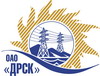 Открытое акционерное общество«Дальневосточная распределительная сетевая  компания»Протокол заседания Закупочной комиссии по вскрытию конвертов г. БлаговещенскПРЕДМЕТ ЗАКУПКИ:Закрытый  запрос цен на право заключения договора на выполнение работ по Закупка 57 «Выполнение мероприятий по технологическому присоединению заявителей к сетям 0.4-10 кВ на территории СП ЮЭС филиала ОАО «ДРСК» «Приморские электрические сети»Лот 20 – «Выполнение мероприятий по технологическому присоединению заявителей к сетям 0,4-10кВ на территории СП ЮЭС» филиала «ПЭС» Шкотовский район с. Лукьяновка, п. Штыково.;Лот 21 – «Выполнение мероприятий по технологическому присоединению заявителей к сетям 0,4-10кВ на территории СП ЮЭС» филиала «ПЭС» Хасанский район п. Славянка, с. Барабаш, с. Занадворовка, с. Андреевка.Лот 22 – «Выполнение мероприятий по технологическому присоединению заявителей к сетям 0,4-10кВ на территории СП ЮЭС» филиала «ПЭС» Надеждинский район, г. Артем, урочище Соловей ключ, с. Прохладное, с. Вольно-Надеждинское, с. Кипарисово-2, Казарма 25 км.Основание для проведения закупки (ГКПЗ и/или реквизиты решения ЦЗК): ГКПЗ 2014 г.Планируемая стоимость закупки в соответствии с ГКПЗ или решением ЦЗК: Лот № 20 -  1 215,51 тыс. руб.  без учета НДС.Лот № 21 -  700,29  тыс. руб.  без учета НДС.Лот № 22 -  7 128,07  тыс. руб.  без учета НДС.Информация о результатах вскрытия конвертов:В адрес Организатора закупки поступили заявки на участие: лот №20 – 2, лот №21 – 2, лот 22 - 2.Вскрытие конвертов было осуществлено членами Закупочной комиссии.Дата и время начала процедуры вскрытия конвертов с заявками на участие в закупке: лот 20 - 04:23 (время московское) 15.07.2014 г.; лот 21 - 10:18 (время московское) 15.07.2014 г.; лот 22 - 10:19 (время московское) 15.07.2014 г.Место проведения процедуры вскрытия: ОАО «ДРСК» г. Благовещенск, ул. Шевченко 28, каб. 244.В ходе проведения закупочной процедуры на ЭТП b2b участниками было сделано лот №20 – 4, лот №21 – 3, лот №22 - 3 ценовых предложений.В конвертах обнаружены заявки следующих Участников закупки:РЕШИЛИ:Утвердить протокол заседания Закупочной комиссии по вскрытию поступивших на открытый запрос предложений конвертов.Ответственный секретарь Закупочной комиссии 2 уровня	Челышева Т.В.Технический секретарь Закупочной комиссии 2 уровня	Бражников Д.С.№ 411/УКС-В.07.2014Наименование и адрес участникаЦена заявки, руб. без учета НДСЦена заявки, руб. с учетом НДСЛот 20 – «Выполнение мероприятий по технологическому присоединению заявителей к сетям 0,4-10кВ на территории СП ЮЭС» филиала «ПЭС» Шкотовский район с. Лукьяновка, п. ШтыковоЛот 20 – «Выполнение мероприятий по технологическому присоединению заявителей к сетям 0,4-10кВ на территории СП ЮЭС» филиала «ПЭС» Шкотовский район с. Лукьяновка, п. ШтыковоЛот 20 – «Выполнение мероприятий по технологическому присоединению заявителей к сетям 0,4-10кВ на территории СП ЮЭС» филиала «ПЭС» Шкотовский район с. Лукьяновка, п. ШтыковоООО "Эрланг" (690090, Россия, Приморский край, г. Владивосток, ул. Пологая, д. 68, оф. 405)1 180 000,001 392 400,00ОАО "ВСЭСС" (Россия, г. Хабаровск, ул. Тихоокеанская, 165, 680042)1 190 000,001 404 200,00 Лот 21 – «Выполнение мероприятий по технологическому присоединению заявителей к сетям 0,4-10кВ на территории СП ЮЭС» филиала «ПЭС» Хасанский район п. Славянка, с. Барабаш, с. Занадворовка, с. Андреевка.Лот 21 – «Выполнение мероприятий по технологическому присоединению заявителей к сетям 0,4-10кВ на территории СП ЮЭС» филиала «ПЭС» Хасанский район п. Славянка, с. Барабаш, с. Занадворовка, с. Андреевка.Лот 21 – «Выполнение мероприятий по технологическому присоединению заявителей к сетям 0,4-10кВ на территории СП ЮЭС» филиала «ПЭС» Хасанский район п. Славянка, с. Барабаш, с. Занадворовка, с. Андреевка.ОАО "ВСЭСС" (Россия, г. Хабаровск, ул. Тихоокеанская, 165, 680042)690 000,00814 200,00  ООО "Эрланг" (690090, Россия, Приморский край, г. Владивосток, ул. Пологая, д. 68, оф. 405)700 160,00826 188,80Лот 22 – «Выполнение мероприятий по технологическому присоединению заявителей к сетям 0,4-10кВ на территории СП ЮЭС» филиала «ПЭС» Надеждинский район, г. Артем, урочище Соловей ключ, с. Прохладное, с. Вольно-Надеждинское, с. Кипарисово-2, Казарма 25 км.Лот 22 – «Выполнение мероприятий по технологическому присоединению заявителей к сетям 0,4-10кВ на территории СП ЮЭС» филиала «ПЭС» Надеждинский район, г. Артем, урочище Соловей ключ, с. Прохладное, с. Вольно-Надеждинское, с. Кипарисово-2, Казарма 25 км.Лот 22 – «Выполнение мероприятий по технологическому присоединению заявителей к сетям 0,4-10кВ на территории СП ЮЭС» филиала «ПЭС» Надеждинский район, г. Артем, урочище Соловей ключ, с. Прохладное, с. Вольно-Надеждинское, с. Кипарисово-2, Казарма 25 км.ОАО "ВСЭСС" (Россия, г. Хабаровск, ул. Тихоокеанская, 165, 680042)7 110 000,008 389 800,00  ООО "Эрланг" (690090, Россия, Приморский край, г. Владивосток, ул. Пологая, д. 68, оф. 405)7 120 000,008 401 600,00  